Finding GPCs excluding Reclassified GPCs at University Park Location Search 25Live ProGo to the hamburger menu: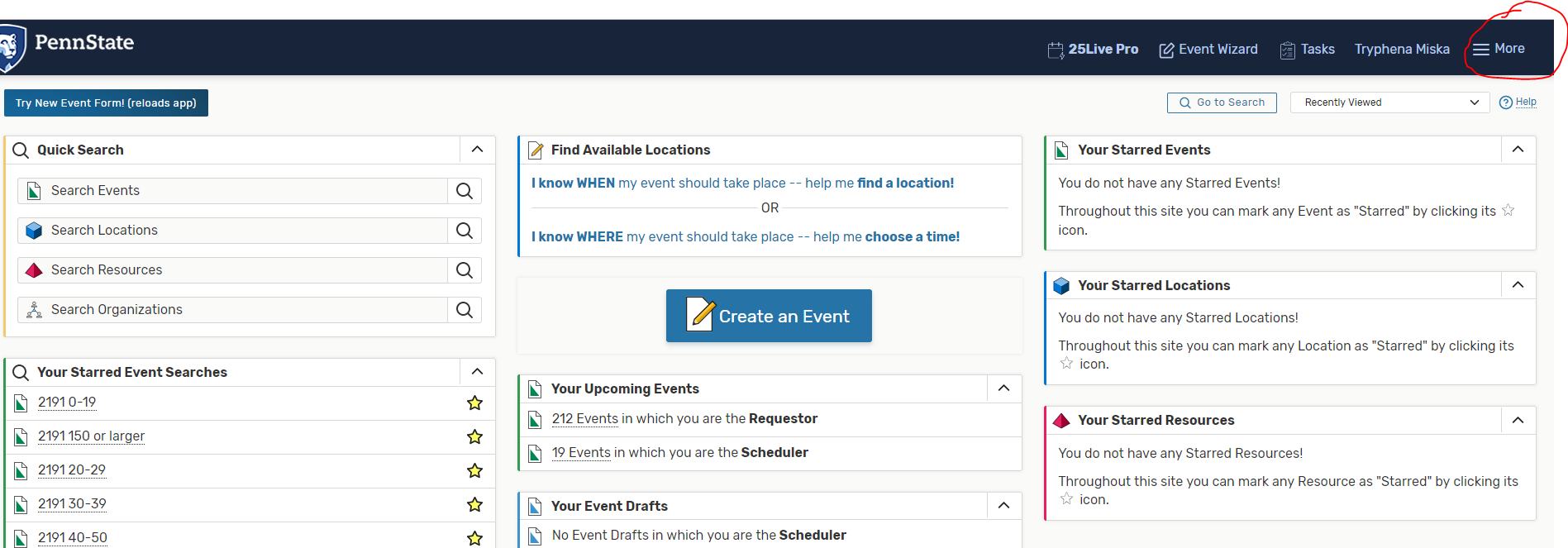 Click Search: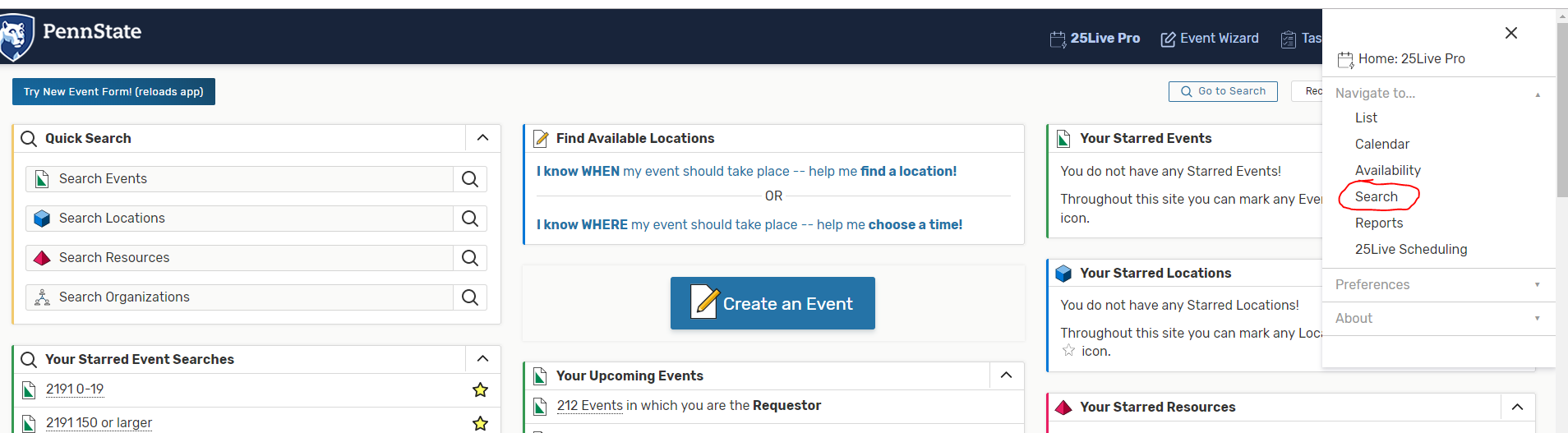 Make sure you selected “Locations” for Select Object: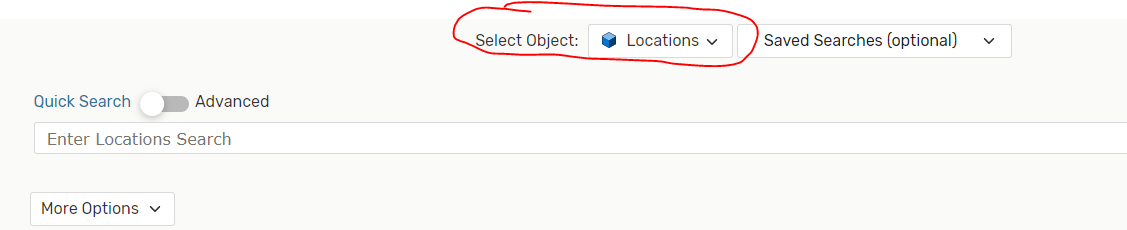 Click More Options: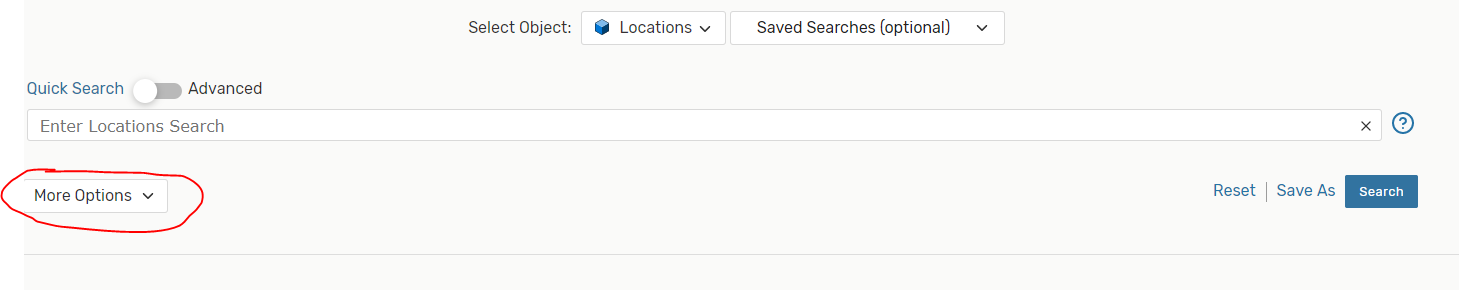 Click Categories: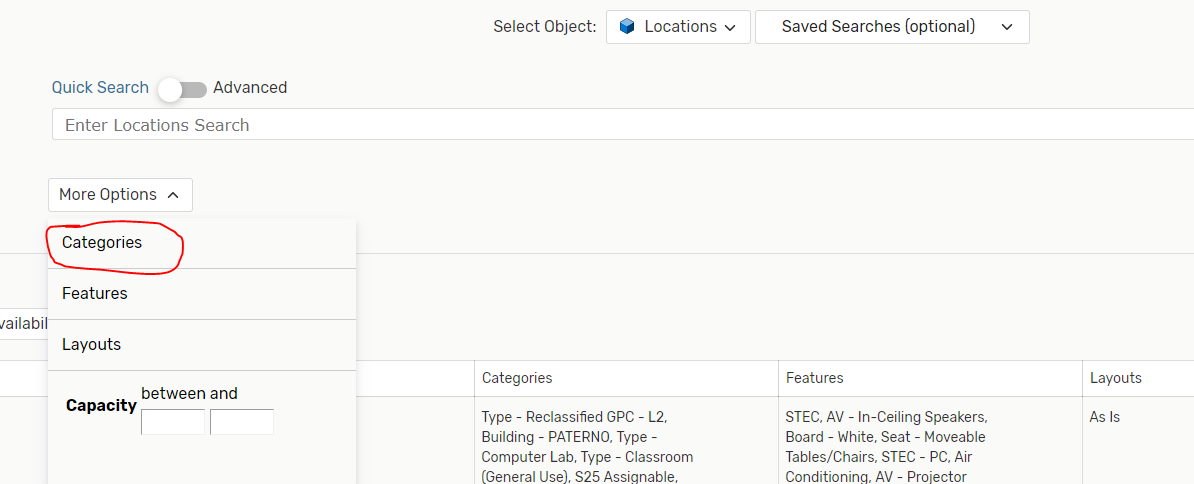 Choose Campus-University Park and Type-Classroom (General Use) and then click Done: 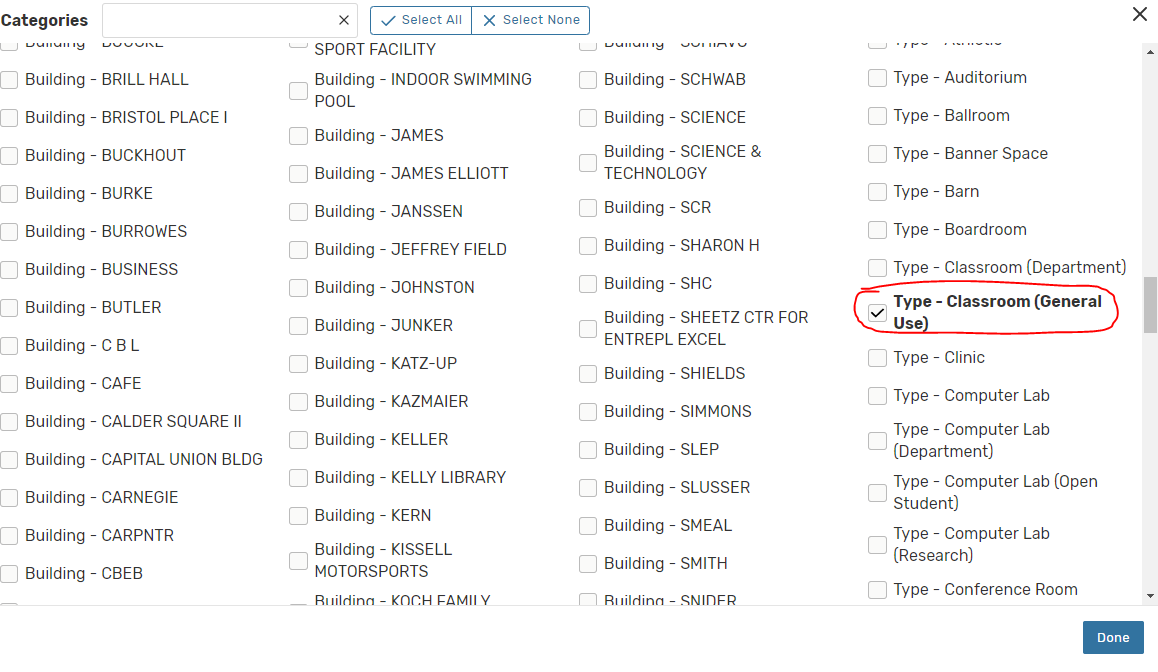 Click Matching All: 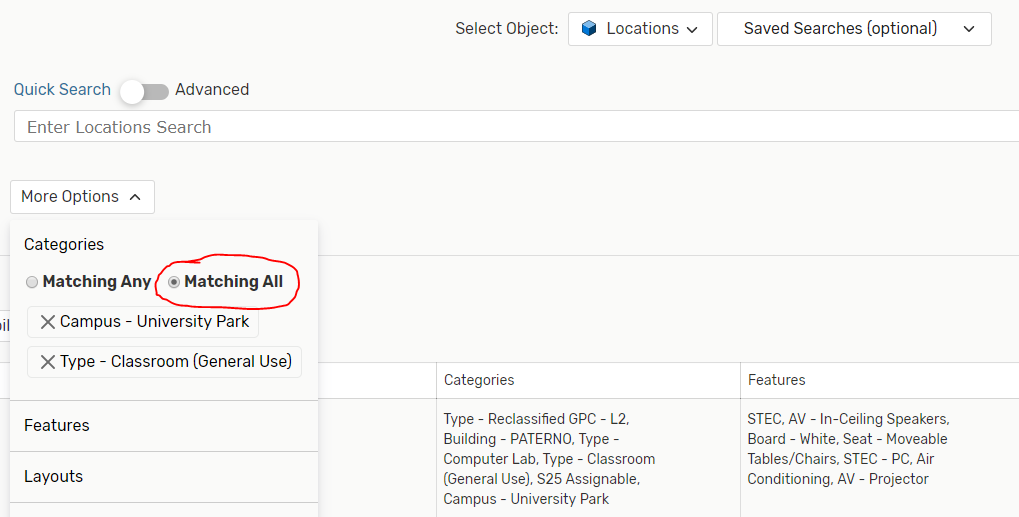 Click Search.  This will give you all the general purpose classrooms at University Park.  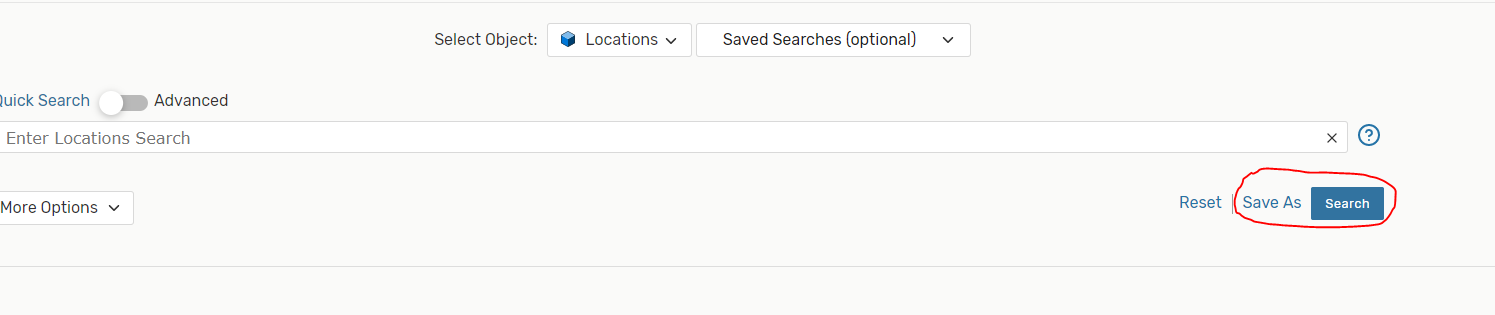 Change Quick Search to Advanced: 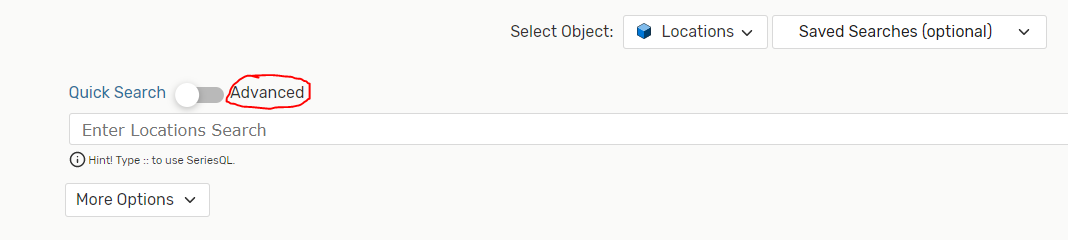 Click Add Criteria: 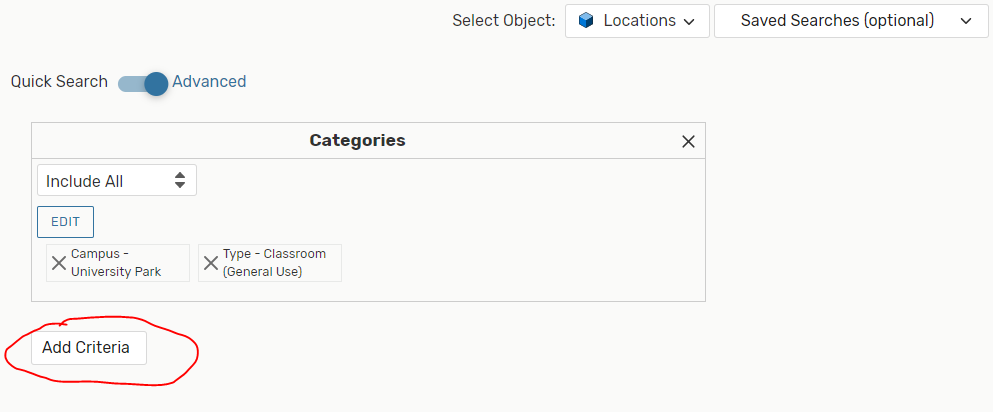 Click Categories: 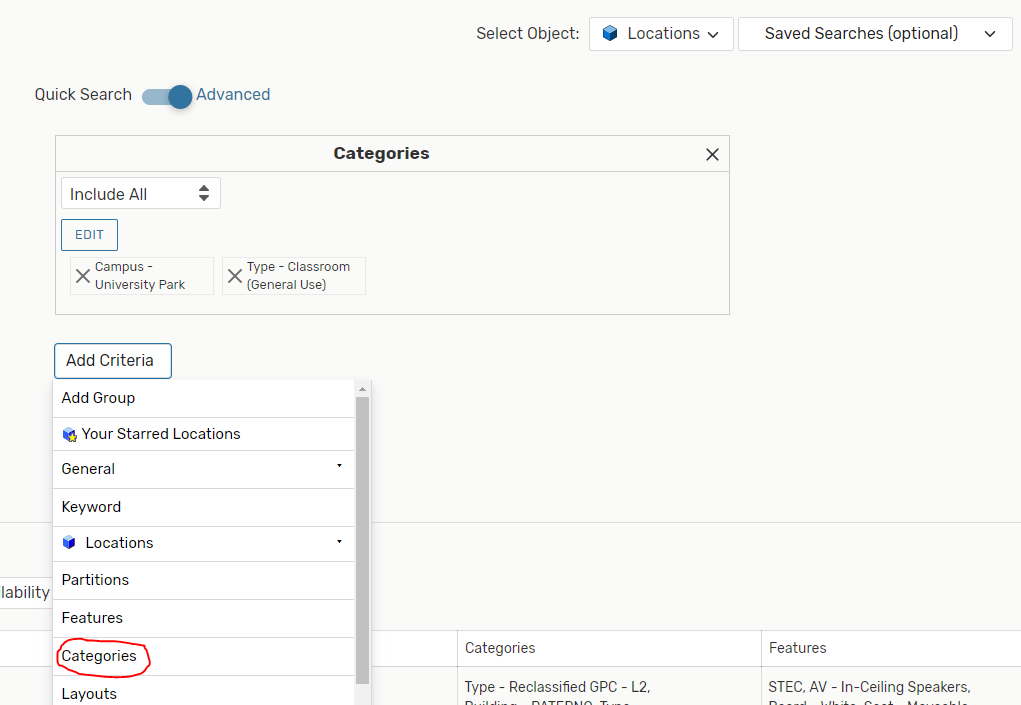 Change Include Any to Do Not Include and click Edit: 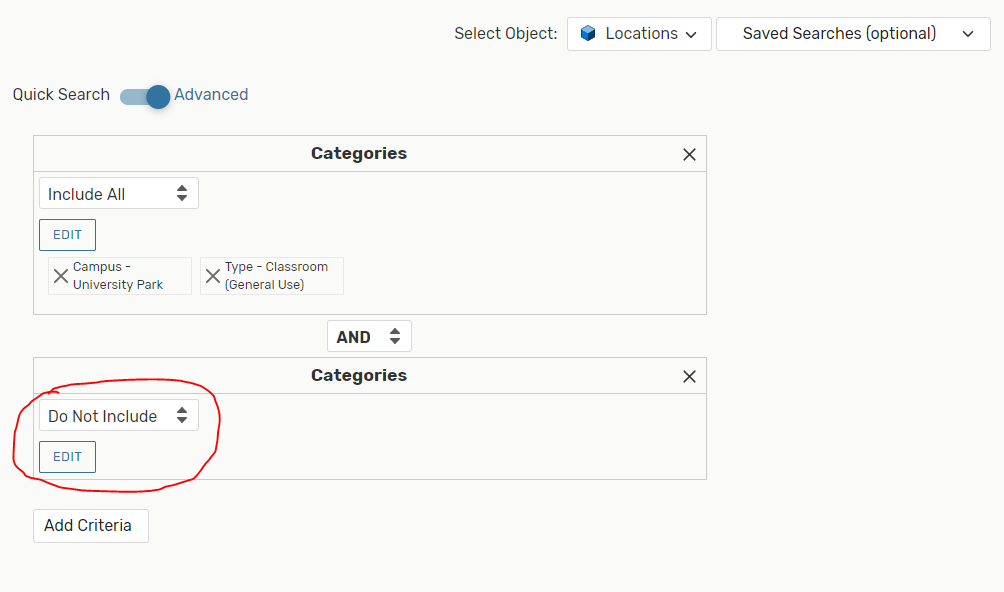 Click on Type-Reclassified GPC-L1 and Type-Reclassified GPC-L2 and then click Done: 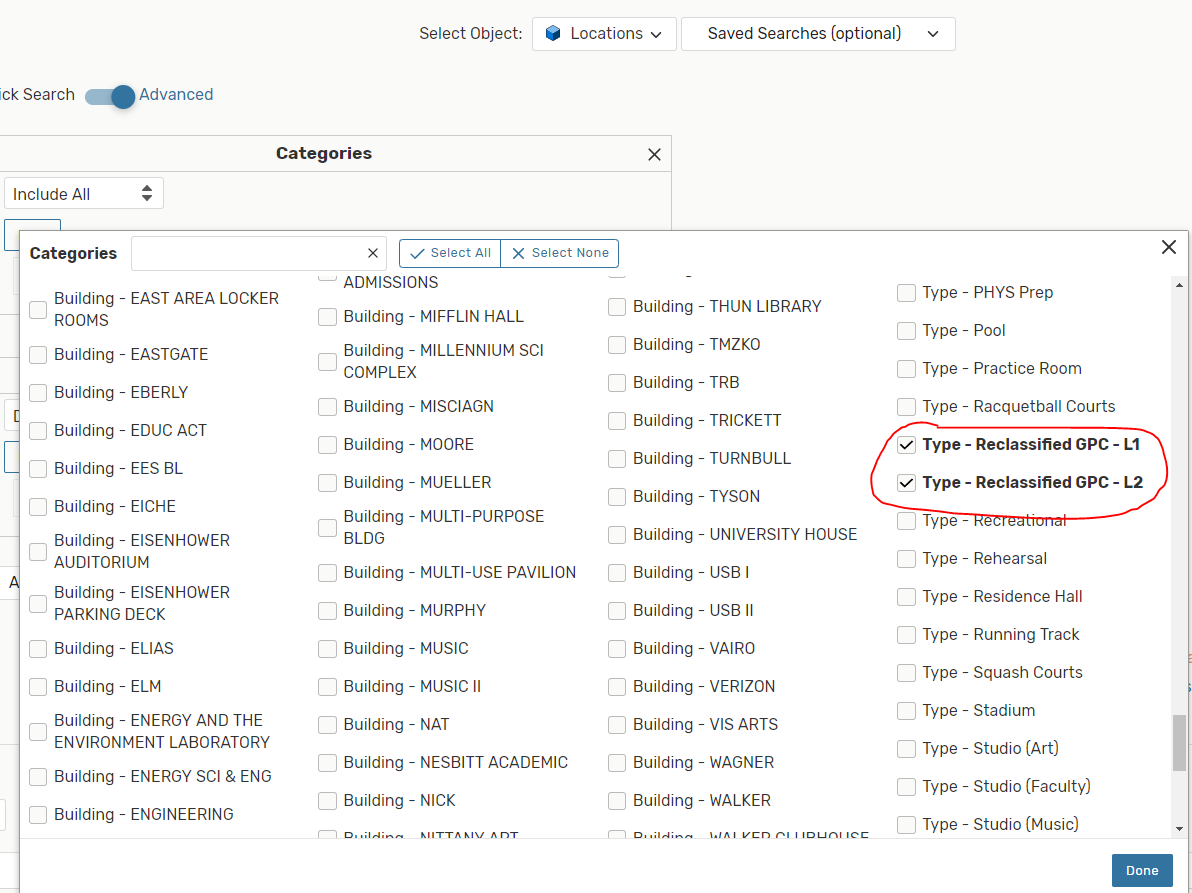 Click Search.  This will give you a list of GPCs excluding the reclassified rooms.  You can save this search by clicking Save As: 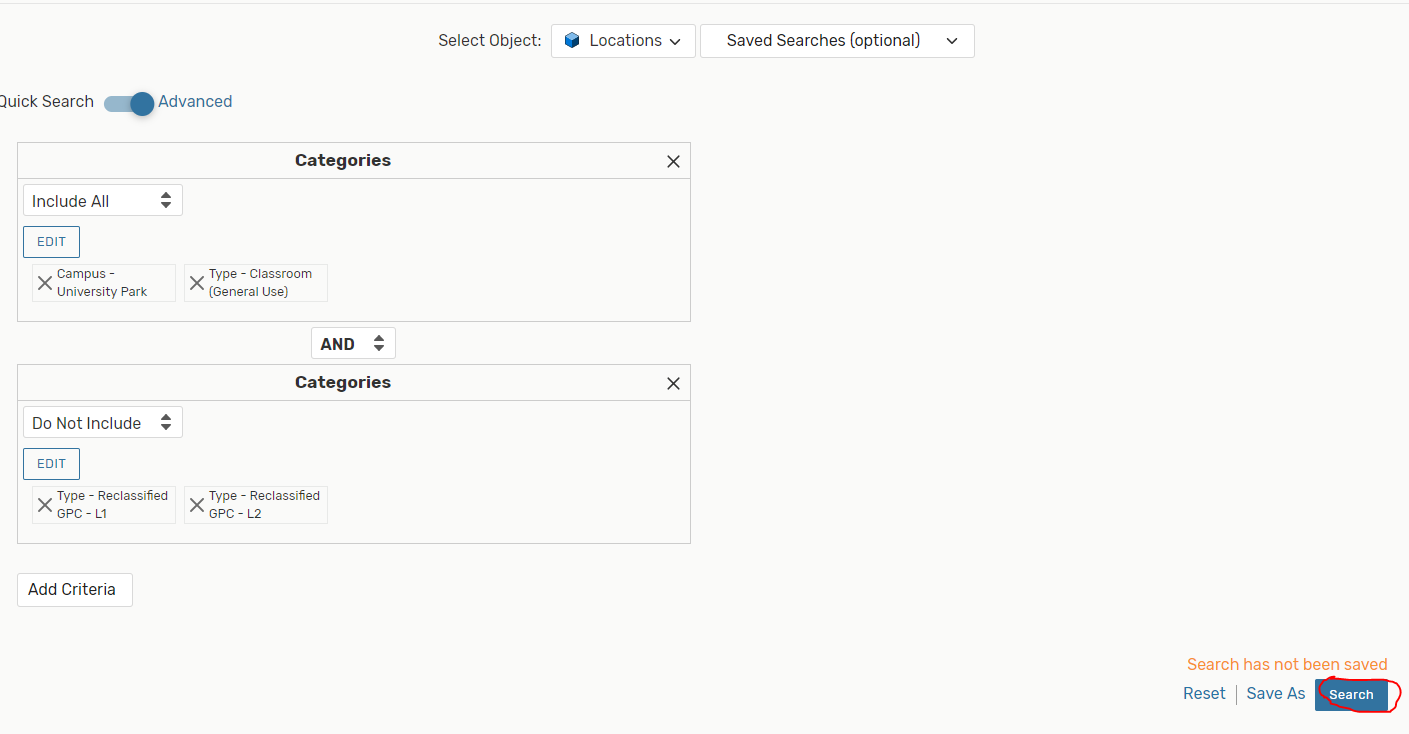 